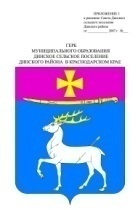 СоветДинского сельского поселения Динского районаРЕШЕНИЕот 25  апреля  2019  года						№ 398-63/3станица ДинскаяО внесении изменений в решение Совета Динского сельского поселения Динского района от 20.10.2017 №237-38/3 «О создании административной комиссии Динского сельского поселения Динского района»В соответствии со статьей 22.1 Кодекса Российской Федерации об административных правонарушениях, статьей 11.3 Закона Краснодарского края от 23.07.2003 №608-КЗ «Об административных правонарушениях», статьей 8 Закона Краснодарского края от 14.12.2006 №1144-КЗ «О наделении органов местного самоуправления муниципальных образований Краснодарского края отдельными государственными полномочиями по образованию и организации деятельности административных комиссий», руководствуясь Уставом Динского сельского поселения Динского района, Совет Динского сельского поселения Динского района  р е ш и л:1. Внести в решение Совета Динского сельского поселения Динского района от 20.10.2017 №237-38/3 «О создании административной комиссии Динского сельского поселения Динского района» следующие изменения:Пункт 1 решения изложить в следующей редакции:«1. Создать административную комиссию Динского сельского поселения Динского района на срок полномочий Совета Динского сельского поселения Динского района 3-го созыва и утвердить ее состав в количестве 17 человек (прилагается).»;Пункты 2 и 3 решения исключить.Администрации Динского сельского поселения Динского района (Литвинов) опубликовать настоящее решение в общественно-политической газете Динского района Краснодарского края «Трибуна».Контроль за выполнением настоящего решения возложить на комиссию по правовым вопросам (Вахнов).Настоящее решение вступает в силу со дня его официального опубликования.Председатель Совета Динского сельского поселения Динского района     				       В.В.КостыринГлава Динского сельского поселения Динского района						       В.А.ЛитвиновПРИЛОЖЕНИЕУТВЕРЖДЕНрешением Совета Динского сельского поселения Динского районаот  25.04.2019  №  398-63/3Состав административной комиссии Динского сельского поселения Динского районаНачальник управления по правовым и общим вопросам администрации Динского сельского поселения Динского района                                                                                С.А.КохановаЧабанова Елена ВалерьевнаКоханова Светлана Анатольевна- заместитель главы администрации по земельным и имущественным отношениям, ЖКХ, транспорту и связи, председатель комиссии;-  начальник управления по правовым и общим вопросам администрации Динского сельского поселения Динского района, заместитель председателя комиссии;- заместитель главы администрации по земельным и имущественным отношениям, ЖКХ, транспорту и связи, председатель комиссии;-  начальник управления по правовым и общим вопросам администрации Динского сельского поселения Динского района, заместитель председателя комиссии;СоколянскаяЕлизавета Владиславовна- специалист 1-й категории организационно-правового отдела управления по правовым и общим вопросам, ответственный секретарь комиссии.Члены комиссии:Члены комиссии:Желток Николай НиколаевичЗаболотний Андрей Леонидович- депутат Совета Динского сельского поселения Динского района;- начальник ОУУП и ПДН ОМВД России по Динскому району (по согласованию);Иванов Руслан ЮрьевичИгнатиковаАнна АнатольевнаКириченкоСергей ИвановичКомарова Юлия ВладимировнаКуздобенкоВиктория АлександровнаЛуганцева Наталья АлександровнаПершина Светлана ГеннадьевнаУдовика Иван СтепановичУлезько Сергей АлексеевичФисенкоЕвгения Павловна- ведущий специалист муниципального казенного учреждения «Динское» Динского сельского поселения Динского района- специалист 1-й категории муниципального казенного учреждения «Динское» Динского сельского поселения Динского района- депутат Совета Динского сельского поселения Динского района;- ведущий специалист отдела по социальным вопросам и потребительской сфере;- специалист 1-й категории отдела земельных и имущественных отношений;- специалист 1-й категории общего отдела управления по правовым и общим вопросам- начальник организационно-правового отдела управления по правовым и общим вопросам;- депутат Совета Динского сельского поселения Динского района;- руководитель органа ТОС №8 Динского сельского поселения Динского района;- специалист 1-й категории финансово-экономического отдела;Чепикова                         Вера МаркеловнаШмыгун Валентина Михайловна- председатель комитета солдатских матерей Динского района;- руководитель органа ТОС №12 Динского сельского поселения Динского района.